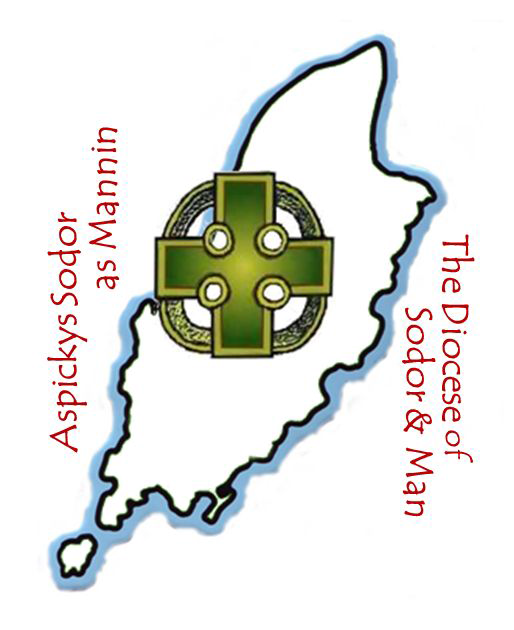 Continuing Ministerial DevelopmentProgramme2020TOGETHER MAKING CHRIST VISIBLE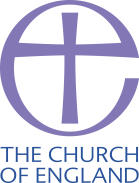 The Convocation of Clergy in this Diocese took place in Whitsun week every year as an Ordinance of Bishop Thomas Wilson in 1703.  This annual Convocation was abolished in 2010 and the Bishop was granted powers to summon Convocation of all public ministers annually and at his discretion.  The monthly CMD is an extended Convocation and is mandatory for beneficed and licensed clergy and readers, which is why all are expected to prioritize all CMD sessions in their diaries.  Any readers and clergy who are licensed or beneficed who are prevented from attending a session are asked to apologise to the Bishop’s office in advance.  CMD is optional for PTO ministers so we would not expect to receive their apologies for absence but they are more than welcome.The normal format of meetings on Thursday evenings is19.30	Prayer19.40	Part one20.30	Notices and Refreshments20.45	Part two21.30	Concluding prayerIn Holy Week we gather for the Chrism Eucharist at the Cathedral at 12 noon on Maundy Thursday.Our ecumenical partners in ministry are more than welcome to join in in any of the CMD sessions and the Quiet Day.The 2020 programme is designed for all ministers, though lay and ordained may meet separately for part of any of the sessions.Personal CMD.  £300 is set aside by the DBF from the Shared Ministry Fund annually for each licensed/beneficed (not PTO) lay or ordained minister, £200 of which will be available to each individual for personal ministerial development based on your Ministerial Development Review.  This must be approved by the CMD Officer and may be saved for a maximum of 2 years (£350 maximum for 2020). A new application process will be in place for 2020.While training is funded from the CMD allocation, I welcome requests for use of the Bishop’s Discretionary Fund in any cases of hardship or other exceptional causes: please contact my office.+ PeterCONTINUING MINISTERIAL DEVELOPMENT 2020Provisional Dates 7.30-9.30pm normally at St Ninian’s, Douglas16 January 2020		Exploring Rural Ministry- Revd Dr Mark Betson; 					National Rural Officer for the Church of England20 February 2020		How we can support people with hearing difficulties-				Lucy Buxton from the Manx Deaf Society	19 March 2020		Practical tips on how to start youth ministry- Stasi 				Tregartha				Parish Administration- The Bishop and ArchdeaconDate TBC			10am-4pm, the Cathedral- Quiet Day with Fr John 				Gribben CR, lunch included.9 April 2020			12pm- Chrism Eucharist at the Cathedral followed by 				lunch21 May 2020			A talk by Archbishop Angaelos; Bishop of the Coptic 				Orthodox Diocese of London18 June 2020		Considering the Environment- The Bishop16 July 2020   		The Worldwide Church- Bishop Douglas Fisher, Diocese 				of Western Massachusetts and Bishop John Lupaa, 				Diocese of the Rift Valley in Tanzania17 Sept 2020 		Social Enterprise- The Dean15 Oct 2020  		Mental Health Awareness- Ali Vondy from Manx Minds19 Nov 2020 		Exploring Advent- The BishopAs ministers of the Diocese of Sodor and Manwe are committed tomaking disciplesrefreshing disciplessustaining disciplesAs the Diocese of Sodor and Manwe are committed to work and pray for growth inspiritual life in Christunderstanding and practice of the faithnumbersyouthfulnessecumenical collaborationworld-church awarenessThe Ministry Conference Prayer of CommitmentGod our Father, in the name of Christand in the power of your Spirit,we commit ourselves to you and one another,to live, work, and pray as one body in Christ,to trust each other as fellow workers in your Church,and to give ourselves with body, mind, and spiritto the ministries to which you have called us.Give us vision, give us courage, and give us joy,that the world may believe that Jesus Christ is Lord,to your eternal glory.Amen.